Е.А.ЧепухинаМетодическая разработка открытого урока поМДК 02.03 Обеспечение безопасности движения (по видам транспорта)по специальности 23.02.01 Организация перевозок и управление на транспорте (по видам)Самара, 2023Тема урока: Прямые и смешанные перевозки.Цели урока:1.​ Учебные цели (для обучающихся):1)​ формировать у обучающихся общие и профессиональные компетенции: ОК1, 4, 6, ПК 2.1, 2.2, определяющие способность специалиста владеть и получать из разных источников информацию, использовать ее в своей трудовой деятельности2) организовать работу по трудовой деятельности3)​ развивать мышление, умение наблюдать, обобщать, анализировать4)​ воспитывать уважение, взаимопомощь, умение слушать, чувство ответственности за коллектив в процессе творческой работы.2.​ Методические цели (для преподавателя):1)​ формировать у обучающихся общие компетенции: ОК1, 4, 6, ПК 2.1, 2.2;2)​ формировать представление об особенностях прямых и смешанных перевозок;3) организовать работу по применению профессиональных навыков;  4)​ организовать самостоятельную работу учащихся;5)​ воспитание партнёрских отношений при работе в команде, сравнивать, обобщать, анализировать ответы товарищей.Задачи:1.​ Учебные задачи (для обучающихся):1) формировать представление об особенностях прямых и смешанных перевозок;2) формировать практические умения работать с различными источниками;3) формировать умения систематизировать учебный материал, выделять главное, определять и объяснять понятия;4) формировать план действий на основании полученной информации;5) формировать умения аргументировано делать выводы.2.​ Методические задачи (для преподавателя):1)​ применить активные и интерактивные формы и методы обучения студентов для достижения образовательных результатов;2)​ развивать умения обучающихся четко, кратко излагать свои мысли, делать выводы и обобщения, анализировать;3)​ способствовать активному усвоению нового учебного материала студентами;4)​ воспитывать интерес к МДК.02.01 Организация движения (по видам транспорта)5)​ формировать умение объективно оценивать свои знания (чужой ответ) и умение решать практические задания;6)​ формировать коммуникативную культуру, самостоятельность, способность войти в группу (коллектив) и внести свой вклад.Тип урока: урок усвоения новых знаний.Форма проведения урока: критическое мышление,  кейс - технология.Образовательные результаты урока, заявленные во ФГОС СПО:1.​ Знания:- знать систему организации движения.2.​ Умения:- уметь обеспечить управление движением; - уметь анализировать работу транспорта.3.​ Общие компетенции:ОК 1. Понимать сущность и социальную значимость своей будущей профессии, проявлять к ней устойчивый интерес.ОК 4. Осуществлять поиск информации, необходимой для эффективного выполнения профессиональных задач.ОК 6. Работать в команде, эффективно общаться с коллегами, руководством4. Профессиональные компетенции:ПК 2.1. Осуществлять планирование и организацию перевозочного процесса. ПК 2.2. Обеспечивать безопасность движения и решать профессиональные задачи посредством применения нормативно-правовых документов.Средства обучения:1)​ доска – 1 шт.;2) мультимедийный проектор;3) персональный компьютер;4)​ раздаточный материал.Педагогические технологии, используемые на уроке:​ проблемного бучения;​ алгоритмизированного обучения;​ дифференцированного обучения;​ развивающего обучения;​ проектного обучения;​ интерактивного обучения;Методы обучения, реализуемые на уроке:​ проблемная лекция;​ метод иллюстрации;​ метод микро-упражнений;​ метод ролевой игры;​ метод учебно-творческого самовыражения;​ самоконтроль;​ метод анализа конкретных ситуаций;​ метод действия по алгоритму;​ метод игровых ситуаций;​ метод проектов.Дидактические принципы, реализуемые на уроке:​ принцип систематичности и последовательности​ принцип доступности и посильности в обучении;​ принцип сознательности и активности в обучении;​ принцип прочности усвоения знаний, умений;​ принцип наглядности;​ принцип воспитания;​ принцип выбора;​ принцип творчества и успеха;​ принцип доверия и поддержки.Приемы педагогической техники, используемые на уроке:​ работа с информацией;​ составление задания;​ использование системы наводящих вопросов в случаях неправильных ответов;​ использование символов «внимание».Подходы к обучению, реализуемые на уроке:​ компетентностный;​ психологический;​ рефлексивный;​ деятельностный;​ личностно-ориентированный;​ коммуникативный.ПЛАН УРОКА1.​ Организационный момент – 3 мин.2.​ Актуализация опорных знаний – 2 мин.3.​ Изучение нового материала – 28 мин.4.​ Закрепление материала – 9 мин.5.​ Итоги урока – 2 мин.6.​ Домашнее задание – 1 мин.ХОД УРОКА1.​ Организационный момент.Здравствуйте, уважаемые студенты!Проверка внешнего состояния группы и готовности к уроку.Проверка посещаемости.            государственное автономное профессиональное образовательное учреждение Самарской области«Самарский колледж сервиса производственного оборудования имени Героя Российской Федерации Е.В. Золотухина»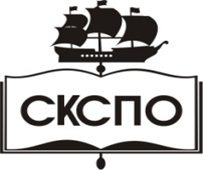 Этапы урокаВид работы:Деятельность учителяДеятельность учащихсяФормируемые УУД1.Организационый момент.Словесное приветствие.Проверяет готовность обучающихся к уроку.Создаёт эмоциональный настрой.- Здравствуйте, уважаемые студенты! Все готовы к уроку? Хорошо. Староста, скажите, кто отсутствует?Итак, начнем наш урок.Мы продолжаем с вами изучать МДК.02.01 Организация движения (по видам транспорта)Наше учебное занятие будет состоять из трех этапов. На первом этапе мы вспомним  понятия, которые необходимы нам для изучения сегодняшней темы,на втором - проработаем новый материал,на третьем этапе – закрепляем пройдённый материал. Настраиваются на работуЛичностные:Выражать положительное отношение к процессу познания, проявлять внимание.Регулятивные:Нацеливание на успешную деятельность.2.  Актуализация знаний.Преподаватель обращается к обучающимся:Для того что бы начать новую тему давайте с вами вспомним:- Что такое перевозка?- Какие виды перевозок существуют?- Перечислите пожалуйста какие виды транспорта существуют? Взаимодействуют с учителем во время опроса, осуществляемого во фронтальном режиме, контролируют правильность ответов обучающихсяПознавательные:осуществлять поиск и выделять необходимую информациюРегулятивные:дополнять высказанные мнения по существу полученного задания.3. Определение темы и цели урокаФормулирование темы, целей и задач урока (фронтально)Вы должны понимать, что выбор вида транспорта и способа организации перевозки влияет на работу логиста. Вы будущие специалисты и по окончанию колледжа пойдёте работать в логистические офисы или отделы, поэтому вам необходимо знать какие способы организации перевозок есть и опираясь на преимущества и недостатки применять их эффективно в различных ситуациях. Мы с вами сегодня и рассмотрим данную проблему.Включает с помощью персонального компьютера и мультимедийного проектора презентацию по новой теме.Итак, запишем в тетради, тема нашего занятия «Прямые и смешанные перевозки». Теперь мы определим цели, нашего занятия:- знать понятия прямой перевозки;- знать понятия и виды смешанных перевозок;- уметь применять различные способы организации перевозки.Для того, чтобы прийти к поставленным целям нам нужно выполнить следующие задачи:- рассмотреть основные понятия темы;- разобрать особенности прямых и смешанных перевозок;- научиться применять различные способы организации перевозок.Определяют ключевое понятие темы:1)  Понятия «прямая перевозка», «смешанная перевозка»; 2) Виды смешанных перевозок.Познавательные: Выделять существенную информациюКоммуникативные:Слушать собеседника. Строить понятные для собеседника высказыванияРегулятивные:Уметь слушать в соответствии с целевой установкой.4. Планирование деятельности на урокеЗнакомит с новым понятием темы (понятия отображены в презентации):- Так какие же способы организации перевозки существуют?Прямые и смешанные перевозки. Прямые перевозки – это перевозка грузов одним видом транспорта. Базовым типом транспортировки является унимодальная перевозка, когда заданы начальный и конечный пункты транспортировки без промежуточных операций складирования и грузопереработки.Смешанная перевозка - перевозка грузов, пассажиров и багажа, осуществляемая двумя видами транспорта.Смешанные перевозки подразделяют на мультимодальные и интермодальные.Мультимодальная перевозка – это смешанная перевозка грузов двумя или более видами транспорта, которая осуществляется на основании договора смешанной перевозки, из места в одной стране, где грузы поступают в ведение оператора смешанной перевозки, до обусловленного места доставки в другой стране.Интермордальная перевозка – последовательная перевозка груза в одной и той же грузовой единице несколькими видами транспорта, или на автотранспортном средстве без перегруза самого груза при смене вида транспорта.Предлагает зарисовать в тетрадях схему.Для более эффективной работы по организации движения необходимо знать преимущества и недостатки каждого способа. Начнем с преимуществ (раздаёт материал).Прямая перевозка имеет ряд преимуществ:на перевозку груза затрачивается меньше времени;при прямых перевозках не требуются дополнительные услуги грузчиков, что способствует снижению стоимости услуг;Прямые грузоперевозки характеризуются снижением вероятности механических повреждений груза;большой выбор транспортных средств.Смешанные перевозки имеют свои преимущества:возможность использовать преимущества всех имеющихся средств транспортировки;позволяют сократить расходы на логистику; можно подобрать и использовать максимально эффективный способ транспортировки и растаможивания грузов;все процессы контролируются из единого центра на протяжении всего маршрута;появилась возможность предлагать формат доставки «дверь — дверь».Теперь предлагаю вам поработать самостоятельно и написать в таблице какие недостатки на ваш взгляд можно выделить в каждом способе организации перевозок. Воспринимают информацию. Изучают понятия «прямая перевозка», «смешанная перевозка», «виды смешанных перевозокВоспринимают информацию.Анализируют, устно отвечают на вопросы, выполняют самопроверку.Познавательные:проявлять активность в решении познавательной задачи,аргументировать свою позицию.Коммуникативные:осуществлять поиск и выделять необходимую информацию,обсуждать проблемные вопросы,анализировать результаты исследований. Понимать эстетическое содержание,  уметь выражать свое отношение к художественному образуРегулятивные:принимать и сохранять учебную цель и задачу,дополнять высказанные мнения по существу полученного задания.5.Самостоятельная работаВыполнение практических заданий: овладение новым способом деятельности- Одна из компетенций, которая необходима вашей профессии - работать в команде, эффективно общаться с коллегами, руководством. И теперь вы сами, в парах, выполните ситуационные задачи. Благодаря этому навыку вы сможете в дальнейшем эффективно применять способы организации перевозок в своей работе, для этого используя ещё одну компетенция - осуществлять поиск информации, необходимой для выполнения профессиональных задач. И так приступим к работе. (раздаёт материал) Изучают содержание.Анализируют, устно отвечают на вопросы, выполняют самопроверку.Выполняют практическое задание: решение ситуационных задачКоммуникативные:проявлять активность во взаимодействии,договариваться и приходить к общему мнению в совместной деятельности.Личностные:применять правила делового сотрудничества.7. Рефлексия учебной деятельностиСовместно со студентами подводятся итоги занятия.Преподаватель обращается к студентам:- Что нового вы узнали на занятии?(Мы знаем, что такое прямая и смешанная перевозка, виды смешанных перевозок, их преимущества и недостатки, научились применять способы организации перевозок)- Таким образом цели и задачи нашего занятия были достигнуты. Получены следующие результаты:Озвучиваются результаты, выставляются оценки.Студенты совместно с преподавателем подводят итоги.Выставляют оценку урока по пятибалльной шкале, выражают собственное мнение о результатах своей работы.